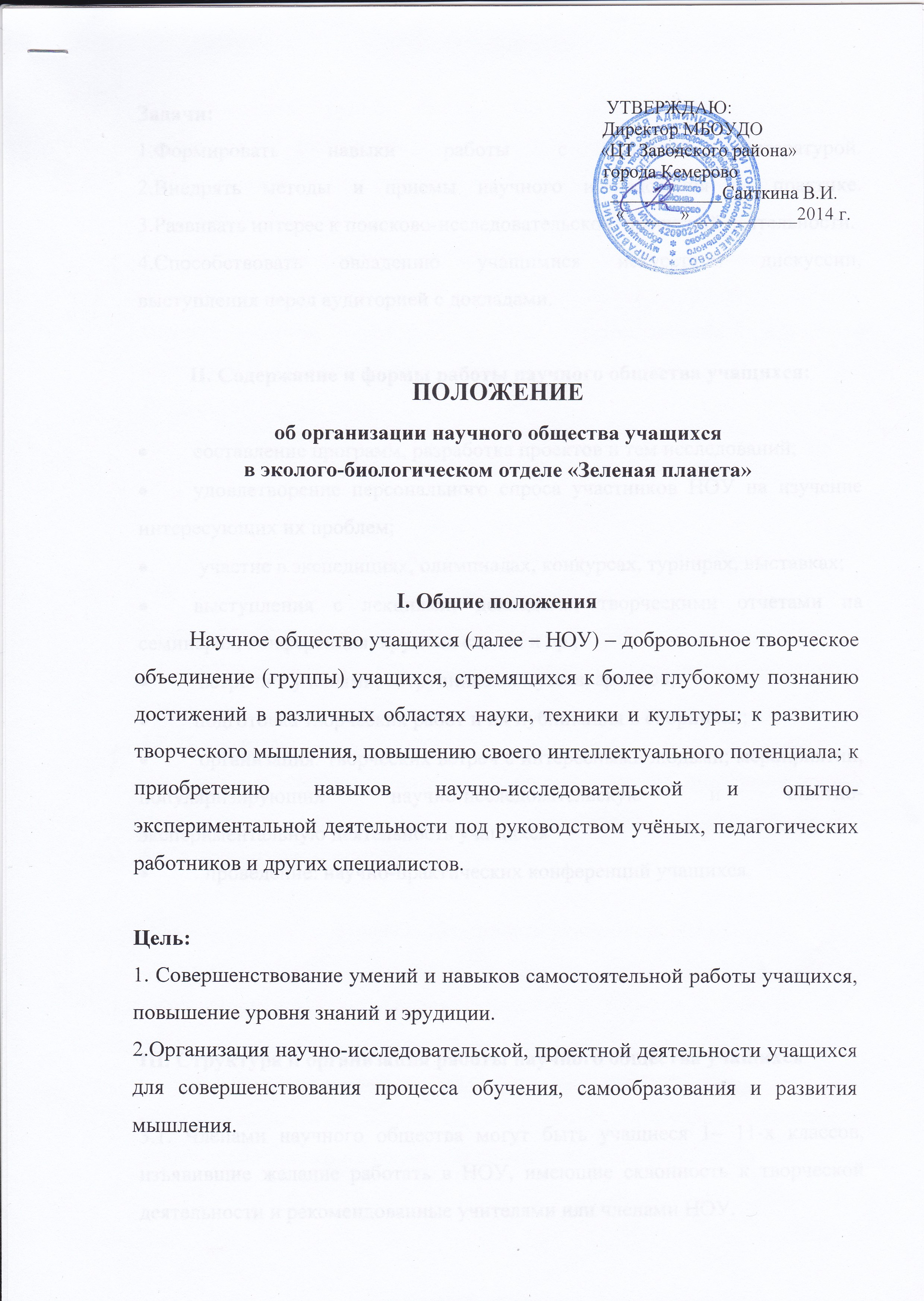 Задачи:1.Формировать навыки работы с научной литературой.
2.Внедрять методы и приемы научного исследования на практике.
3.Развивать интерес к поисково-исследовательской, проектной деятельности.4.Способствовать овладению учащимися искусством дискуссии, выступления перед аудиторией с докладами.II. Содержание и формы работы научного общества учащихся:составление программ, разработка проектов и тем исследований; удовлетворение персонального спроса участников НОУ на изучение интересующих их проблем;  участие в экспедициях, олимпиадах, конкурсах, турнирах, выставках;  выступления с лекциями, докладами, творческими отчетами на семинарах, конференция, круглых столах и др.;  встречи с учеными, сотрудниками музеев, архивов; подготовка творческих работ и их публикация в сборниках; организация: творческих встреч с интересными людьми; мероприятий, популяризирующих научно-исследовательскую и опытно-экспериментальную деятельность учащихся. проведение: научно-практических конференций учащихся.III. Структура и организация работы научного общества учащихся3.1. Членами научного общества могут быть учащиеся 1– 11-х классов, изъявившие желание работать в НОУ, имеющие склонность к творческой деятельности и рекомендованные учителями или членами НОУ.3.2. Творческие группы учащихся могут объединяться в секции по различным областям знаний.3.3. Творческие группы определяют область задач на учебный год, решают организационные вопросы. 3.4. Творческими группами разрабатываются исследовательские работы и проекты. Учащиеся выступают с докладами на конференциях, семинарах, круглых столах разного уровня, подготавливают материалы исследовательских и проектных работ к публикации СМИ.3.5. В своей деятельности НОУ руководствуется Уставом «Центра творчества Заводского района» города Кемерово и настоящим Положением.VI. Основные функции научного общества учащихсяОсновными функциями деятельности НОУ являются:4.1. Создание условий для самоопределения, самореализации и развития учащихся. 4.2. Планирование деятельности НОУ. 4.3. Оказание научно-методической и организационной поддержки членам НОУ4.4. Анализ деятельности НОУ.Права и обязанности участников НОУ  Учащиеся-исполнители исследовательской и проектной работы имеют право:выбрать тему в соответствии со своими интересами; использовать для выполнения исследования материально-техническую и информационно-справочную базу образовательного учреждения; получать регулярную методическую и организационную помощь от руководителей и научных консультантов ученической исследовательской работы; свободно использовать собственные результаты исследовательской деятельности в соответствии с авторским правом. .  К обязанностям исполнителей ученической исследовательской работы относятся:выполнение исследования в соответствии с требованиями, утвержденными в образовательном учреждении; соблюдение графика работ в соответствии с рабочей программой исследования; соблюдение полной сохранности и бережного использования материальных ресурсов и справочно-информационных материалов образовательного учреждения, а также вспомогательных учреждений (библиотек, архивов, музеев и т.п.). Научно-исследовательская конференция учащихсяКонференция проводится с целью: демонстрации приобретенных учащимися знаний, умений и навыков научного исследования, развития познавательных интересов и творчества учащихся, развития кругозора в различных областях знаний, привития навыков самостоятельной работы;  вовлечение учащихся в научный поиск, стимулирования активного участия в научно-исследовательской жизни; профессионального самоопределения и ранней профессиональной ориентации.Участники конференции 	К участию в конференции допускаются учащиеся 1-11-х классов, активно участвующие в работе научных секций и получившие разрешение научного руководителя и консультанта на участие в   конференции. Общие требования к научно-исследовательским работам учащихсяНа конференцию могут быть представлены работы поискового и исследовательского характера, выполненные учащимися индивидуально или в группе в форме доклада или отчета об эксперименте. Защита работы может сопровождаться слайдами, рисунками, чертежами, схемами, презентациями. Научная работа должна быть: исследовательской; актуальной; иметь практическую значимость для самого автора, учреждения. В исследовательской работе должны быть следующие составляющие:поставлены цели и задачи; намечены пути их решения;  работа должна быть отпечатана на стандартных листах А4;  работа должна сопровождаться списком использованной литературы;  работа должна иметь правильно оформленный титульный лист; работа, представленная на конференцию, сопровождается тезисами; материалом для написания исследовательской работы могут быть специальная и мемуарная, историческая литература, статьи в газетах и журналах, архивные и исторические документы, свидетельства очевидцев событий прошлого и современности, личные записи, письма, экспериментальные исследования, анкетные данные, материалы музеев, государственных и частных коллекций, архивов, материалы выставок, археологических раскопок, предметы быта прошлых поколений;все используемые документы должны быть подвержены тем источником, из которого они были взяты. Эффективность деятельности научного общества учащихся определяется правами и обязанностями его членов.